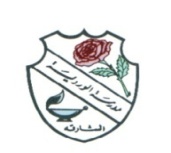 ROSARY SCHOOL, HALWANWEEKLY REVIEWGRADE- 6FEB 17, 2019 – FEB 21, 2019ASSESSMENTSUNDAYMONDAYTUESDAYWEDTHURSMath Multiplication Table Test- IITables (8, 9, 13 & 14)    Quiz Exam will be conducted on Chapter: 3 Multimedia                  (Pg 46-68) English Class Assessment Unit-5ENGLISHUnit 5 ‘Facts, foibles and fables’Speaking: Student’s Book Pages 64 and 65Analyze and respond to a poem.Writing: Picture CompositionWrite a sample story or a poem using figurative language. Grammar: Sentence structure - Student’s Book:  pages 63 – 64(Continuation)  Class Assessment- Unit-5 on Thursday 21/2/2019 –Topics:Unit-5  Facts, foibles, fables SB pages 59,60  -  WB pages 29,30MATHSContinuation of Unit 12- Multiplication and Division 2 Unit 23- Data HandlingDiscrete DataContinuous DataHomework:Workbook page 228 Challenge 3Revise Multiplication tables 8-13 & 15 Bring A4-size paper and color pencils for the project. (Data Collection and Graphing Project. On Wednesday /Thursday )SCIENCETopic 3 Material changes 3.6 Solutions and suspensions SB pgs. 50-51, WB pgs. 42-43*Explore how some solids dissolve to form solutions, although the solid cannot be seen, it is still present *Distinguish between solution and suspensionLearn keywords: solute, dissolve, soluble, insoluble, solvent, solution, suspensionTopic 4 Forces and motion 4.4 Energy and movement SB pgs. 64-65, SB pgs. 53-55*Understand the notion of energy in movement.Learn keywords: energy, movement, force, work, gravityWatch these links:https://www.youtube.com/watch?v=Y3MU6UUwQaU (Solutions and suspensions)https://www.youtube.com/watch?v=DuXxudqX8Lc (Work, Force and Energy)Science Fair: Rosary scientists must discuss their models/experiments with their science teachers and get their lab coats and display boards ready by 21st Feb 2019.(Quiz papers should be signed by parents and returned on Sunday, 17th Feb 2019)ARABICحديث شريف ( إن قامت الساعة ).التركيب النعتي .RELIGIONدرس ( المؤمن بين الشكر والصبر ) .تسميع كتابي سورة السجدة (23-30)SOCIAL STUDIESدرس : تابع درس زايد حضارة وإنجازاتCOMPUTERChapter 4: 4.2 and 4.3 Introducing Game theory and Planning and Designing your game.FRENCHLivre page 40  -  Cahier d’exercices pages 40-41MORAL EDUCATION Unit 4, Lesson 1 Tolerance and it’s Relation to Diversity pgs 36 to 40 